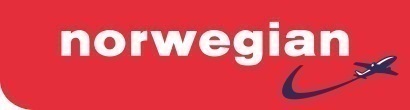 Pressmeddelande
1 oktober, 2013
Fler direktlinjer till Kanarieöarna:
Norwegian lanserar direktflyg Stockholm – Lanzarote Kanarieöarna har i decennier varit en av svenskarnas mest populära resmål. För att möta kundernas efterfrågan lanserar Norwegian direktflyg mellan Stockholm och Lanzarote med start 13 december. Förutom en ny direktlinje till Lanzarote ökar bolaget även kapaciteten mellan Göteborg och Gran Canaria från två till tre avgångar per vecka med start 11 december.– Våra flyg till Gran Canaria och Teneriffa är väldigt populära så vi är glada över att kunna erbjuda våra kunder ytterligare en destination i form av direktflyg till Arecife på Lanzarote, samtidigt som vi ökar kapaciteten mellan Göteborg och Las Palmas på Gran Canaria. Vi hoppas att våra utökade direktlinjer gör att fler får möjlighet att resa till Kanarieöarna, säger Charlotte Holmbergh Jacobsson, informationschef på Norwegian.   Sedan flera år tillbaka har Norwegian direktflyg från både Stockholm och Göteborg till Gran Canaria och Teneriffa. Förra året lanserade bolaget även direktlinjer till Gran Canaria från Karlstad, Umeå och Malmö.Stockholm– Lanzarote 
Direktflygen mellan Stockholm och Lanzarote kommer att gå en gång i veckan, på fredagar, med start 13 december.Göteborg– Las Palmas 
Antalet direktflyg mellan Göteborg och Gran Canaria utökas från två till tre dagar i veckan. Från och med 11 december går flygen på måndagar, onsdagar och lördagar.  Biljetter till Lanzarote och Gran Canaria går att köpa på www.norwegian.com.  
Biljetter från 699 kronor/enkel resa.För ytterligare information:
Charlotte Holmbergh Jacobsson, Informationschef Norwegian +46 709 89 05 18